COMUNE DI FURTEI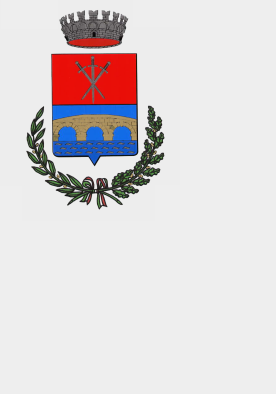 - Provincia del Sud Sardegna –Via Circonvallazione, 29 – 09040 – Furtei (SU)protocollo@pec.comune.furtei.ca.it – www.comune.furtei.ca.itTel 0709303733 - 0709303735AVVISO PUBBLICO “CONCESSIONE BONUS SPORT ANNO 2022”LA RESPONSABILE DEL SERVIZIOVISTO il REGOLAMENTO COMUNALE PER L’ASSEGNAZIONE DI BUONI SPORTIVI (CD. BONUS) ALLE FAMIGLIE DA UTILIZZARE PER LA FREQUENZA DELLE ATTIVITÀ SPORTIVE approvato con Delibera del Consiglio Comunale del 29.12.2022;VISTA la Delibera di Giunta del 29.12.2022 avente per oggetto INDIRIZZI ALLA RESPONSABILE DELL'UFFICIO CULTURALE PER LA CONCESSIONE DEI BONUS SPORT ANNO 2022 con la quale sono stati impartitigli indirizzi alla Responsabile dell’Ufficio Cultura per l’avvio delle procedure per l’assegnazione dei contributi alle famiglie denominati Bonus sport 2022;CONSIDERATO che il Comune di Furtei intende sostenere e promuovere l'accesso e la diffusione delle pratiche sportive, riconosce la funzione sociale dello sport sotto il profilo educativo e formativo, come importante fattore di solidarietà, d’integrazione sociale e di sviluppo psico-fisico della persona, nonché di crescita culturale e civile della società;INFORMALe famiglie, nelle quali siano presenti minori di anni 18, alla data di pubblicazione del Bando pubblicoCHECon Determinazione n. 138 del 30.12.2022 è stato indetto l’Avviso Pubblico per la concessione di contributi mediante BONUS SPORT ANNO 2022.DESCRIZIONE DELL’INTERVENTOIl"Bonus sport anno 2022" consiste in un contributo da erogare alle famiglie, per favorire una regolare attività sportiva dei bambini e dei ragazzi.L’importo massimo del contributo è pari a € 100,00. La soglia massima di ISEE  (Indicatore di Situazione Economica Equivalente) della famiglia, è pari a  € 45.000,00.DESTINATARIE REQUISITI DI AMMISSIONE AL CONTRIBUTOPossono presentare la domanda per il "Bonus sport anno 2022" i nuclei familiari, anche mono- genitoriali, ivi comprese le famiglie di fatto, che abbiano i seguenti requisiti:residenti nel Comune di Furtei alla data di pubblicazione del Bando pubblico;nei quali siano presenti minori di anni 18, alla data di pubblicazione del Bando pubblico, compresi i minori adottati o affidati conviventi, regolarmente iscritti ad Associazioni sportive, ASD o Società sportive, al fine di poter praticare un’attività sportiva;abbiano un reddito ISEE (Indicatore di Situazione Economica Equivalente) del nucleo familiare non superiore a €45.000,00.MODALITA’DIPRESENTAZIONE DELLEDOMANDELa domanda di contributo "Bonus sport anno 2022", indirizzata al Comune di Furtei, debitamente compilata, deve essere sottoscritta da entrambi i genitori; in caso di unico richiedente si dovrà dichiarare di aver fatto la richiesta in osservanza delle disposizioni sulla responsabilità genitoriale.La domanda dovrà essere inoltrata; tramite pec al seguente indirizzo protocollo@pec.comune.furtei.ca.it; con modalità cartacea con consegna a mano o spedizione postale all’Ufficio protocollo, utilizzando preferibilmente, la modulistica messa a disposizione dal Comune sul sito istituzionale www.comune.furtei..ca.it o presso gli uffici comunali.La domanda dovrà pervenire entro il termine del 6 febbraio 2023 –  ore 13:00.MISURA E ATTRIBUZIONE DEL CONTRIBUTOIl contributo massimo concedibile è stato quantificato con Delibera di Giunta in € 100,00 mentre l’importo massimo dell’Indicatore ISEE  (Indicatore di Situazione Economica Equivalente) della famiglia è pari a € 45.000,00, con la suddivisione in tre fasce:PERIODO RIMBORSABILESono rimborsabili i costi dei servizi riferiti al periodo compreso tra il 01.09.2022 e il 31.08.2023.Il minore dovrà essere regolarmente iscritto o iscriversi entro il termine di scadenza del Bando pubblico per la concessione del bonus sport, e frequentare per almeno 3 mesi consecutivi.Il bonus è utilizzabile esclusivamente quale contributo parziale per le spese sostenute per lo svolgimento di attività sportive presso Associazioni/ Società sportive per la stagione di riferimentoGESTIONE DELLA MISURAGli Uffici comunali, scaduto il termine della presentazione delle domande, effettueranno l’istruttoria delle istanze a seguito della quale verrà predisposta la graduatoria in ordine crescente di ISEE.La graduatoria sarà pubblicata sul sito istituzionale del Comune per 10 giorni, nel rispetto della privacy (termine entro il quale potranno essere presentate eventuali osservazioni e/o ricorsi).EROGAZIONE DEL CONTRIBUTO AI BENEFICIARIIl contributo assegnato verrà erogato direttamente al beneficiario tramite accredito sull’IBAN indicato nell’allegato al modulo di domanda.CONTROLLIIl Comune effettuerà i dovuti controlli, anche a campione, circa la veridicità delle dichiarazioni rese nella domanda di contributo sul possesso dei requisiti e sul pagamento delle rette, anche richiedendo la produzione di specifiche certificazioni.Si ricorda che, a norma degli artt. 75 e 76 del D.P.R. 28/12/2000, n. 445 e successive modificazioni ed integrazioni, chi rilascia dichiarazioni mendaci è punito ai sensi del codice penale e delle leggi speciali in materia e decade dai benefici eventualmente conseguenti al provvedimento emanato sulla base della dichiarazione non veritiera.RESPONSABILE DEL PROCEDIMENTOIl Responsabile del Procedimento è il dott. Francesco Paolo CasulaPUBBLICITA’Il presente avviso sarà pubblicato unitamente al modello di domanda all’Albo Pretorio online del Comune, e sul sito istituzionale del Comune di Furtei.INFORMAZIONIPer qualsiasi chiarimento o informazione in merito all’Avviso è possibile inviare una mail all’indirizzo amministrativo@comune.furtei.ca.it o chiamare al numero 070 9303733.Al presente avviso si allegano;Modulo di domanda del contributo;Informativa per la privacy.Furtei , 03/01/2023	Il Responsabile del Servizio	Dott.ssa Rita TettiI   FASCIAII   FASCIAIII   FASCIAISEEFino a € 18.000Da € 18.00,01 a € 30.000,00Da € 30.000,01 a € 45.000,00IMPORTO BONUS SPORT€ 100,00€ 80,00€ 50,00